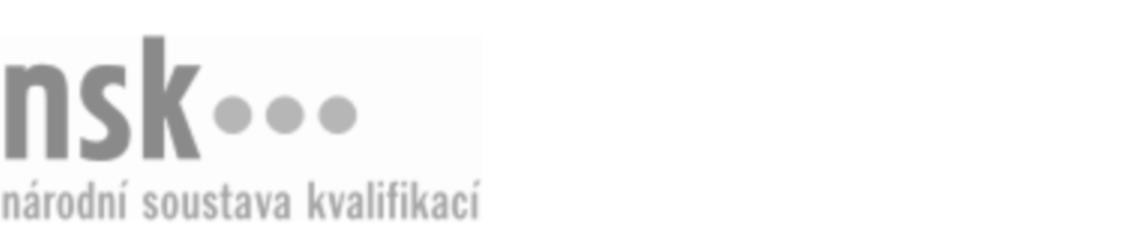 Další informaceDalší informaceDalší informaceDalší informaceDalší informaceDalší informaceOperátor/operátorka akcidenčních ofsetových kotoučových strojů (kód: 34-052-M) Operátor/operátorka akcidenčních ofsetových kotoučových strojů (kód: 34-052-M) Operátor/operátorka akcidenčních ofsetových kotoučových strojů (kód: 34-052-M) Operátor/operátorka akcidenčních ofsetových kotoučových strojů (kód: 34-052-M) Operátor/operátorka akcidenčních ofsetových kotoučových strojů (kód: 34-052-M) Operátor/operátorka akcidenčních ofsetových kotoučových strojů (kód: 34-052-M) Autorizující orgán:Ministerstvo průmyslu a obchoduMinisterstvo průmyslu a obchoduMinisterstvo průmyslu a obchoduMinisterstvo průmyslu a obchoduMinisterstvo průmyslu a obchoduMinisterstvo průmyslu a obchoduMinisterstvo průmyslu a obchoduMinisterstvo průmyslu a obchoduMinisterstvo průmyslu a obchoduMinisterstvo průmyslu a obchoduSkupina oborů:Polygrafie, zpracování papíru, filmu a fotografie (kód: 34)Polygrafie, zpracování papíru, filmu a fotografie (kód: 34)Polygrafie, zpracování papíru, filmu a fotografie (kód: 34)Polygrafie, zpracování papíru, filmu a fotografie (kód: 34)Polygrafie, zpracování papíru, filmu a fotografie (kód: 34)Povolání:Kvalifikační úroveň NSK - EQF:4444444444Platnost standarduPlatnost standarduPlatnost standarduPlatnost standarduPlatnost standarduPlatnost standarduStandard je platný od: 21.10.2022Standard je platný od: 21.10.2022Standard je platný od: 21.10.2022Standard je platný od: 21.10.2022Standard je platný od: 21.10.2022Standard je platný od: 21.10.2022Operátor/operátorka akcidenčních ofsetových kotoučových strojů,  28.03.2024 21:50:35Operátor/operátorka akcidenčních ofsetových kotoučových strojů,  28.03.2024 21:50:35Operátor/operátorka akcidenčních ofsetových kotoučových strojů,  28.03.2024 21:50:35Operátor/operátorka akcidenčních ofsetových kotoučových strojů,  28.03.2024 21:50:35Strana 1 z 2Další informaceDalší informaceDalší informaceDalší informaceDalší informaceDalší informaceDalší informaceDalší informaceDalší informaceDalší informaceDalší informaceDalší informaceOperátor/operátorka akcidenčních ofsetových kotoučových strojů,  28.03.2024 21:50:36Operátor/operátorka akcidenčních ofsetových kotoučových strojů,  28.03.2024 21:50:36Operátor/operátorka akcidenčních ofsetových kotoučových strojů,  28.03.2024 21:50:36Operátor/operátorka akcidenčních ofsetových kotoučových strojů,  28.03.2024 21:50:36Strana 2 z 2